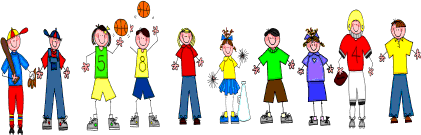 Sixth Grade Spelling and Vocabulary WordsUnit 3, Week 4Spelling Words: Test Fridayfield trip				lightning rodsomeone		  		myselfsnowflakes			life jacketpolka dot				bulldozerroller coaster			masterpiecesolar system			area codethunderstorm			cliffhangerleftovers				wheelchaircell phone				hour handwhitewash			rain forestChallenge Words: graham cracker, rhinestone, racquetballVocabulary Words: Quiz ThursdayVocabulary WordMeaningconfidentlycertainly; surely; with firm beliefdismountedgot off something, such as a horse or bicycledistressedin great pain or sorrowflourishto grow or develop will; thrivefulfillto perform or carry out a duty or commandpermissionconsentrepayto do or give something in return for something receivedvigorouslystrongly; actively; energetically